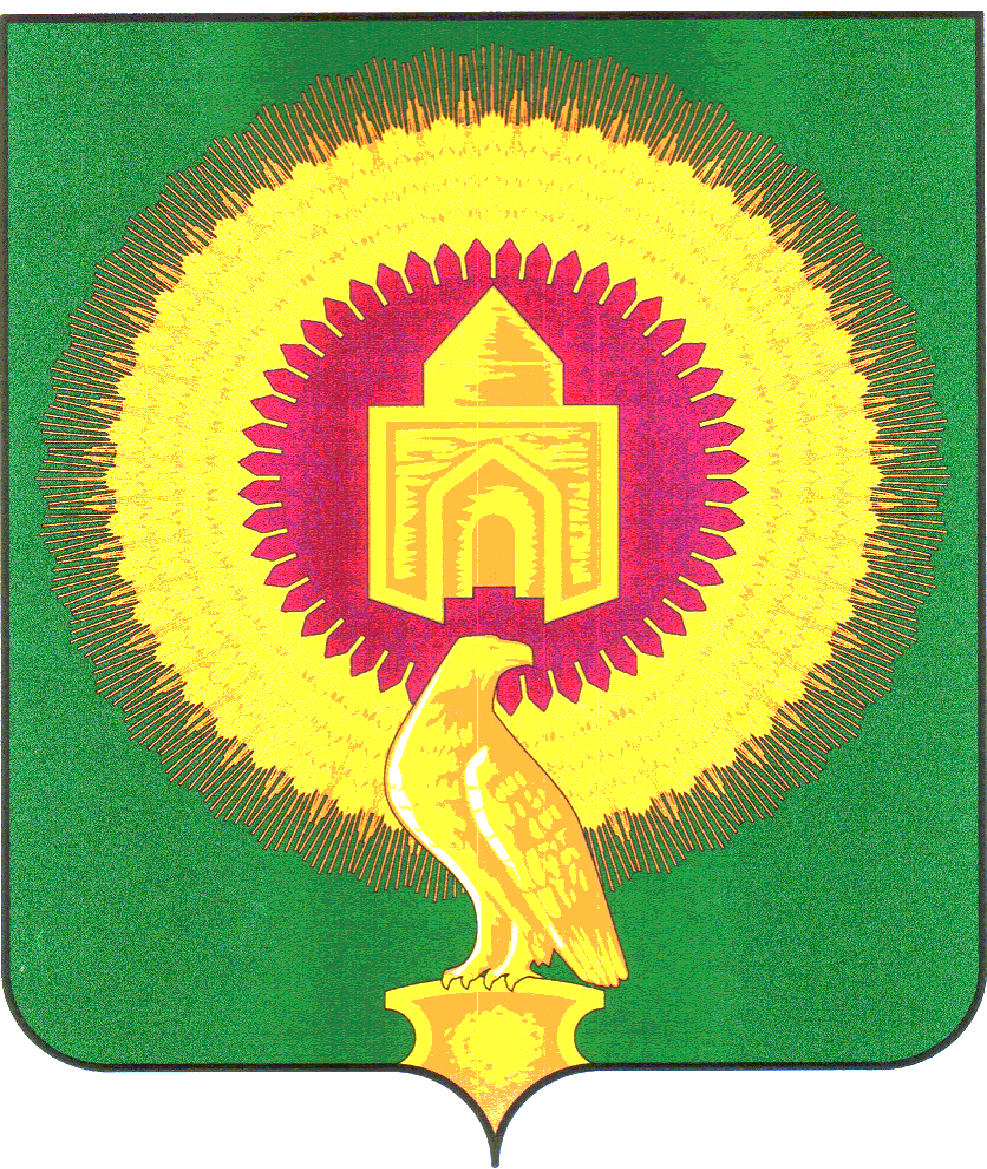 СОВЕТ ДЕПУТАТОВ КАТЕНИНСКОГО СЕЛЬСКОГО ПОСЕЛЕНИЯ ВАРНЕНСКОГО МУНИЦИПАЛЬНОГО РАЙОНАЧЕЛЯБИНСКОЙ ОБЛАСТИРЕШЕНИЕОт  11 апреля 2016 года № 14                                с.КатениноО внесении изменений и дополнений в бюджет Катенинского сельского поселения за 1 квартал 2016 года 	 Совет депутатов  Катенинского сельского поселенияРЕШАЕТ:1.Внести в бюджет Катенинского сельского поселения на 2016 год, принятый Решением Совета депутатов Катенинского сельского поселения от 15 декабря  2015 года  № 14 следующие изменения:1) в ст.1 п1 пп1 прогнозируемый общий объем доходов бюджета  Катенинского сельского поселения слова "в сумме 4491,685 тыс. рублей" заменить "в сумме 5121,38  тыс. рублей", в том числе безвозмездные поступления от других бюджетов бюджетной системы Российской Федерации слова "в сумме 349,6 тыс. рублей" заменить "в сумме 1766,38  тыс. рублей"2) в п.1 пп.2 слова «в сумме 4491,685 тыс. руб.» заменить «в сумме 5608,15 тыс.руб.»1) приложение 2 изложить в новой редакции (приложение 1 к настоящему решению);2) приложение 4 изложить в новой редакции (приложение 2 к настоящему решению);2. Настоящее Решение вступает в силу со дня его подписания и обнародования.Г лава Катенинского сельского поселения:                                                          В.М.НиколаевПриложение 1к  решению Совета депутатов  Катенинского сельского поселенияОт  11  апреля 2016 года № 14                                  Приложение 2к   решению Совета Депутатов Катенинского сельского поселения  «О бюджете Катенинского сельского поселения на 2016 годот 15 декабря 2015 года № 14Приложение 2к  решению Совета депутатов  Катенинского сельского поселенияОт  11 апреля 2016 года № 14                                  Приложение 4к   решению Совета Депутатов Катенинского сельского поселения  «О бюджете Катенинского сельского поселения на 2016 годот 15 декабря 2015 года № 14Распределение бюджетных ассигнований по разделам, подразделам, целевым статьям (муниципальным программам и непрограммным направлениям деятельности), группам (группам и подгруппам) видов расходов бюджета Катенинского сельского поселения Варненского муниципального района за 1 квартал  2016 годРаспределение бюджетных ассигнований по разделам, подразделам, целевым статьям (муниципальным программам и непрограммным направлениям деятельности), группам (группам и подгруппам) видов расходов бюджета Катенинского сельского поселения Варненского муниципального района за 1 квартал  2016 годРаспределение бюджетных ассигнований по разделам, подразделам, целевым статьям (муниципальным программам и непрограммным направлениям деятельности), группам (группам и подгруппам) видов расходов бюджета Катенинского сельского поселения Варненского муниципального района за 1 квартал  2016 годРаспределение бюджетных ассигнований по разделам, подразделам, целевым статьям (муниципальным программам и непрограммным направлениям деятельности), группам (группам и подгруппам) видов расходов бюджета Катенинского сельского поселения Варненского муниципального района за 1 квартал  2016 годРаспределение бюджетных ассигнований по разделам, подразделам, целевым статьям (муниципальным программам и непрограммным направлениям деятельности), группам (группам и подгруппам) видов расходов бюджета Катенинского сельского поселения Варненского муниципального района за 1 квартал  2016 годРаспределение бюджетных ассигнований по разделам, подразделам, целевым статьям (муниципальным программам и непрограммным направлениям деятельности), группам (группам и подгруппам) видов расходов бюджета Катенинского сельского поселения Варненского муниципального района за 1 квартал  2016 годНаименование показателяКБККБККБККБКСуммаНаименование показателяРазделПодразделКЦСРКВРСумма123456ВСЕГО:5608,15ОБЩЕГОСУДАРСТВЕННЫЕ ВОПРОСЫ011732,07Функционирование высшего должностного лица субъекта Российской Федерации и муниципального образования0102296,90Расходы общегосударственного характера01029900400000296,90Глава муниципального образования01029900420301296,90Расходы на выплаты персоналу в целях обеспечения выполнения функций государственными (муниципальными) органами, казенными учреждениями, органами управления государственными внебюджетными фондами01029900420301100296,90Функционирование Правительства Российской Федерации, высших исполнительных органов государственной власти субъектов Российской Федерации, местных администраций0104981,35Расходы общегосударственного характера01049900400000972,08Центральный аппарат01049900420401972,08Расходы на выплаты персоналу в целях обеспечения выполнения функций государственными (муниципальными) органами, казенными учреждениями, органами управления государственными внебюджетными фондами01049900420401100544,35Закупка товаров, работ и услуг для обеспечения государственных (муниципальных) нужд01049900420401200427,57Межбюджетные трансферты010499004204015000,16Уплата налога на имущество организаций,земельного и транспортного налога010499089000009,27Финансовое обеспечение выполнения функций государственными органами010499089204019,27Иные бюджетные ассигнования010499089204018009,27Другие  общегосударственные вопросы01130,72Оценка недвижимости признания права регулирования отношений по государственной  и муниципальной собственности011399009203008000,72Обеспечение деятельности финансовых, налоговых и таможенных органов и органов финансового (финансово-бюджетного) надзора0106453,10Расходы общегосударственного характера01069900400000453,10Центральный аппарат01069900420401453,10Расходы на выплаты персоналу в целях обеспечения выполнения функций государственными (муниципальными) органами, казенными учреждениями, органами управления государственными внебюджетными фондами01069900420401100405,10Закупка товаров, работ и услуг для обеспечения государственных (муниципальных) нужд0106990042040120048,00НАЦИОНАЛЬНАЯ ОБОРОНА0292,60Мобилизационная и вневойсковая подготовка020392,60Субвенции местным бюджетам для финансового обеспечения расходных обязательств муниципальных образований, возникающих при выполнении государственных полномочий Российской Федерации, субъектов Российской Федерации0203990020000092,60Осуществление полномочий по первичному воинскому учету на территориях, где отсутствуют военные комиссариаты0203990025118092,60Расходы на выплаты персоналу в целях обеспечения выполнения функций государственными (муниципальными) органами, казенными учреждениями, органами управления государственными внебюджетными фондами0203990025118010087,60Закупка товаров, работ и услуг для обеспечения государственных (муниципальных) нужд020399002511802005,00НАЦИОНАЛЬНАЯ БЕЗОПАСНОСТЬ И ПРАВООХРАНИТЕЛЬНАЯ ДЕЯТЕЛЬНОСТЬ03485,60Обеспечение пожарной безопасности0310485,60Муниципальные программы03101000070000485,60Муниципальная программа "Снижение рисков и смягчение последствий чрезвычайных ситуаций природного и техногенного характера в Варненском муниципальном районе Челябинской области на 2015-2017 годы"03101000076200100 387,60Закупка товаров, работ и услуг для обеспечения государственных (муниципальных) нужд0310100007620020098,00НАЦИОНАЛЬНАЯ ЭКОНОМИКА04563,50Дорожное хозяйство (дорожные фонды)0409563,50Муниципальные программы04091000070000563,50Муниципальная программа "Содержание , ремонт и капитальный ремонт автомобильных дорог общего пользования Варненского муниципального района на 2016 год"04091000075600563,50Закупка товаров, работ и услуг для обеспечения государственных (муниципальных) нужд04091000075600200563,50ЖИЛИЩНО-КОММУНАЛЬНОЕ ХОЗЯЙСТВО051118,40Благоустройство0503894,81Благоустройство05039906000100894,81Закупка товаров, работ и услуг для обеспечения государственных (муниципальных) нужд05039906000100200894,81Другие вопросы в области жилищно-коммунального хозяйства0505223,59Муниципальные программы05051000070000223,59Муниципальная программа "Комплексное развитие систем коммунальной инфраструктуры Варнеского муниципального района Челябинской области на 2016 год"05051000077000223,59Закупка товаров, работ и услуг для обеспечения государственных (муниципальных) нужд05051000077000200223,59КУЛЬТУРА, КИНЕМАТОГРАФИЯ081516,89Культура08011516,89Учреждения культуры и мероприятия в сфере культуры и кинематографии080199044000001516,89Обеспечение деятельности (оказание услуг) подведомственных казенных учреждений080199044099001516,89Расходы на выплаты персоналу в целях обеспечения выполнения функций государственными (муниципальными) органами, казенными учреждениями, органами управления государственными внебюджетными фондами08019904409900100932,18Закупка товаров, работ и услуг для обеспечения государственных (муниципальных) нужд08019904409900200549,91Уплата налога на имущество организаций,земельного и транспортного налога080199089000004,00Уплатат налога на имущество организаций, земельного и транспортного налога учреждениями культуры080199089440004,00Иные бюджетные ассигнования0801990894400080030,80Социальное обеспечение1003Осуществление мер социальной поддержки граждан работающих и проживающих в населенных пунктах1003060027560031,09Пособия компенсации и иные выплаты гражданам1003060027560030031,09ФИЗИЧЕСКАЯ КУЛЬТУРА И СПОРТ1168,00Физическая культура110168,00Муниципальные программы1101100007000068,00Муниципальная программа "Развитие физической культуры и спорта в Варненском муниципальном районе Челябинской области на 2015-2017 годы"1101100007640068,00Закупка товаров, работ и услуг для обеспечения государственных (муниципальных) нужд1101100007640020068,00Ведомственная структура расходов бюджета Катенинского сельского поселения  Варненского муниципального района за 1 квартал  2016 годаВедомственная структура расходов бюджета Катенинского сельского поселения  Варненского муниципального района за 1 квартал  2016 годаВедомственная структура расходов бюджета Катенинского сельского поселения  Варненского муниципального района за 1 квартал  2016 годаВедомственная структура расходов бюджета Катенинского сельского поселения  Варненского муниципального района за 1 квартал  2016 годаВедомственная структура расходов бюджета Катенинского сельского поселения  Варненского муниципального района за 1 квартал  2016 годаВедомственная структура расходов бюджета Катенинского сельского поселения  Варненского муниципального района за 1 квартал  2016 годаВедомственная структура расходов бюджета Катенинского сельского поселения  Варненского муниципального района за 1 квартал  2016 годаЕдиница измерения:Единица измерения:тыс. руб.Наименование показателяКБККБККБККБККБКсуммаНаименование показателяКВСРРазделПодразделКЦСРКВРсумма1234567ВСЕГО:5608,15Администрация Катенинского сельского поселения Варненского муниципального района Челябинской области8425608,15ОБЩЕГОСУДАРСТВЕННЫЕ ВОПРОСЫ842011732,07Функционирование высшего должностного лица субъекта Российской Федерации и муниципального образования8420102296,90Расходы общегосударственного характера84201029900400000296,90Глава муниципального образования84201029900420301296,90Расходы на выплаты персоналу в целях обеспечения выполнения функций государственными (муниципальными) органами, казенными учреждениями, органами управления государственными внебюджетными фондами84201029900420301100296,90Функционирование Правительства Российской Федерации, высших исполнительных органов государственной власти субъектов Российской Федерации, местных администраций8420104981,35Расходы общегосударственного характера84201049900400000972,08Центральный аппарат84201049900420401972,08Расходы на выплаты персоналу в целях обеспечения выполнения функций государственными (муниципальными) органами, казенными учреждениями, органами управления государственными внебюджетными фондами84201049900420401100544,35Закупка товаров, работ и услуг для обеспечения государственных (муниципальных) нужд84201049900420401200427,57Межбюджетные трансферты842010499004204015000,16Уплата налога на имущество организаций,земельного и транспортного налога842010499089000009,27Финансовое обеспечение выполнения функций государственными органами842010499089204019,27Иные бюджетные ассигнования842010499089204018009,27Обеспечение деятельности финансовых, налоговых и таможенных органов и органов финансового (финансово-бюджетного) надзора8420106453,10Расходы общегосударственного характера84201069900400000453,10Центральный аппарат84201069900420401453,10Расходы на выплаты персоналу в целях обеспечения выполнения функций государственными (муниципальными) органами, казенными учреждениями, органами управления государственными внебюджетными фондами84201069900420401100405,10Закупка товаров, работ и услуг для обеспечения государственных (муниципальных) нужд8420106990042040120048,00НАЦИОНАЛЬНАЯ ОБОРОНА8420292,60Мобилизационная и вневойсковая подготовка842020392,60Субвенции местным бюджетам для финансового обеспечения расходных обязательств муниципальных образований, возникающих при выполнении государственных полномочий Российской Федерации, субъектов Российской Федерации8420203990020000092,60Осуществление полномочий по первичному воинскому учету на территориях, где отсутствуют военные комиссариаты8420203990025118092,60Расходы на выплаты персоналу в целях обеспечения выполнения функций государственными (муниципальными) органами, казенными учреждениями, органами управления государственными внебюджетными фондами8420203990025118010087,60Закупка товаров, работ и услуг для обеспечения государственных (муниципальных) нужд842020399002511802005,00НАЦИОНАЛЬНАЯ БЕЗОПАСНОСТЬ И ПРАВООХРАНИТЕЛЬНАЯ ДЕЯТЕЛЬНОСТЬ84203485,60Обеспечение пожарной безопасности8420310485,60Муниципальные программы84203101000070000485,60Муниципальная программа "Снижение рисков и смягчение последствий чрезвычайных ситуаций природного и техногенного характера в Варненском муниципальном районе Челябинской области на 2015-2017 годы"84203101000076200 100387,60Закупка товаров, работ и услуг для обеспечения государственных (муниципальных) нужд8420310100007620020098,00НАЦИОНАЛЬНАЯ ЭКОНОМИКА84204563,50Дорожное хозяйство (дорожные фонды)8420409563,50Муниципальные программы84204091000070000563,50Муниципальная программа "Содержание , ремонт и капитальный ремонт автомобильных дорог общего пользования Варненского муниципального района на 2016 год"84204091000075600563,50Закупка товаров, работ и услуг для обеспечения государственных (муниципальных) нужд84204091000075600200563,50ЖИЛИЩНО-КОММУНАЛЬНОЕ ХОЗЯЙСТВО842051118,40Благоустройство8420503894,81Благоустройство84205039906000100894,81Закупка товаров, работ и услуг для обеспечения государственных (муниципальных) нужд84205039906000100200894,81Другие вопросы в области жилищно-коммунального хозяйства8420505223,59Муниципальные программы84205051000070000223,59Муниципальная программа "Комплексное развитие систем коммунальной инфраструктуры Варнеского муниципального района Челябинской области на 2016 год"84205051000077000223,59Закупка товаров, работ и услуг для обеспечения государственных (муниципальных) нужд84205051000077000200223,59КУЛЬТУРА, КИНЕМАТОГРАФИЯ842081516,89Культура84208011516,89Учреждения культуры и мероприятия в сфере культуры и кинематографии842080199044000001516,89Обеспечение деятельности (оказание услуг) подведомственных казенных учреждений842080199044099001516,89Расходы на выплаты персоналу в целях обеспечения выполнения функций государственными (муниципальными) органами, казенными учреждениями, органами управления государственными внебюджетными фондами84208019904409900100932,18Закупка товаров, работ и услуг для обеспечения государственных (муниципальных) нужд84208019904409900200549,91Уплата налога на имущество организаций,земельного и транспортного налога842080199089000004,00Уплатат налога на имущество организаций, земельного и транспортного налога учреждениями культуры842080199089440004,00Иные бюджетные ассигнования842080199089440008004,00Социальное обеспечение842100331,09Осуществление мер социальной поддержки граждан работающих и проживающих в населенных пунктах8421003060027560031,09Пособия компенсации и иные выплаты гражданам8421003060027560030031,09ФИЗИЧЕСКАЯ КУЛЬТУРА И СПОРТ8421168,00Физическая культура842110168,00Муниципальные программы8421101100007000068,00Муниципальная программа "Развитие физической культуры и спорта в Варненском муниципальном районе Челябинской области на 2015-2017 годы"8421101100007640068,00Закупка товаров, работ и услуг для обеспечения государственных (муниципальных) нужд8421101100007640020068,00